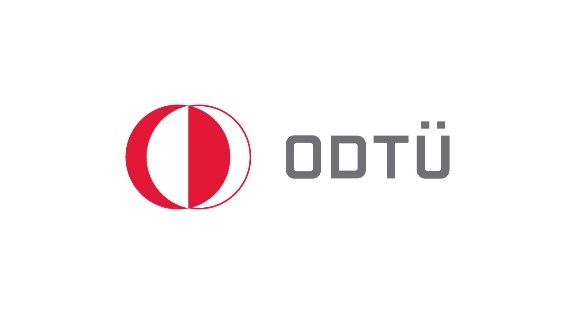 34. ULUSAL DİLBİLİM KURULTAYI BİLDİRİ VE POSTER ÖZET FORMU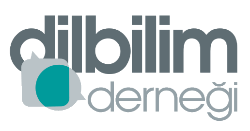 34. Ulusal Dilbilim Kurultayı’na gönderilecek tüm sunum ve poster bildirileri bu form kullanılarak hazırlanmalıdır. Bildiriler en fazla 500 sözcükten oluşmalıdır.Özetler aşağıdaki ölçütlere göre değerlendirilecektir. Lütfen özetlerinizi bu ölçütleri göz önünde bulundurarak yazınız. Bu formu doldurduktan sonra EasyChair adresinden yapacağınız başvurunuzun son kısmına ekleyiniz.Form korumalı olduğu için formatında herhangi bir değişiklik yapılabilmesi mümkün değildir. Ancak sayfanın devamındaki kutuya özetinizi yazarken italik veya kalın olmasını istediğiniz yerlerde “Giriş” (Home) sekmesinde bulunan “Stiller” (Styles) bölmesini kullanabilirsiniz. Değiştirmek istediğiniz kısmı seçtikten sonra italik yazı tipi için “Vurgu” (Emphasis) ve kalın yazı tipi için ise yine aynı kısımdaki “Güçlü” (Strong) seçeneklerini kullanabilirsiniz.34. Ulusal Dilbilim Kurultayı’na gönderilecek tüm sunum ve poster bildirileri bu form kullanılarak hazırlanmalıdır. Bildiriler en fazla 500 sözcükten oluşmalıdır.Özetler aşağıdaki ölçütlere göre değerlendirilecektir. Lütfen özetlerinizi bu ölçütleri göz önünde bulundurarak yazınız. Bu formu doldurduktan sonra EasyChair adresinden yapacağınız başvurunuzun son kısmına ekleyiniz.Form korumalı olduğu için formatında herhangi bir değişiklik yapılabilmesi mümkün değildir. Ancak sayfanın devamındaki kutuya özetinizi yazarken italik veya kalın olmasını istediğiniz yerlerde “Giriş” (Home) sekmesinde bulunan “Stiller” (Styles) bölmesini kullanabilirsiniz. Değiştirmek istediğiniz kısmı seçtikten sonra italik yazı tipi için “Vurgu” (Emphasis) ve kalın yazı tipi için ise yine aynı kısımdaki “Güçlü” (Strong) seçeneklerini kullanabilirsiniz.34. Ulusal Dilbilim Kurultayı’na gönderilecek tüm sunum ve poster bildirileri bu form kullanılarak hazırlanmalıdır. Bildiriler en fazla 500 sözcükten oluşmalıdır.Özetler aşağıdaki ölçütlere göre değerlendirilecektir. Lütfen özetlerinizi bu ölçütleri göz önünde bulundurarak yazınız. Bu formu doldurduktan sonra EasyChair adresinden yapacağınız başvurunuzun son kısmına ekleyiniz.Form korumalı olduğu için formatında herhangi bir değişiklik yapılabilmesi mümkün değildir. Ancak sayfanın devamındaki kutuya özetinizi yazarken italik veya kalın olmasını istediğiniz yerlerde “Giriş” (Home) sekmesinde bulunan “Stiller” (Styles) bölmesini kullanabilirsiniz. Değiştirmek istediğiniz kısmı seçtikten sonra italik yazı tipi için “Vurgu” (Emphasis) ve kalın yazı tipi için ise yine aynı kısımdaki “Güçlü” (Strong) seçeneklerini kullanabilirsiniz.Özet Değerlendirme ÖlçütleriÖzet Değerlendirme ÖlçütleriÖzet Değerlendirme ÖlçütleriÇalışmanın bilimsel, yöntemsel ya da kuramsal önemi açıkça belirtilmiş mi?Çalışmanın bilimsel, yöntemsel ya da kuramsal önemi açıkça belirtilmiş mi?Çalışmanın bilimsel, yöntemsel ya da kuramsal önemi açıkça belirtilmiş mi?Alanyazındaki ilgili çalışmalar uygun olarak rapor edilmiş mi?Alanyazındaki ilgili çalışmalar uygun olarak rapor edilmiş mi?Alanyazındaki ilgili çalışmalar uygun olarak rapor edilmiş mi?Araştırma sorusu açıkça belirtilmiş mi?Araştırma sorusu açıkça belirtilmiş mi?Araştırma sorusu açıkça belirtilmiş mi?Çalışmanın deseni açıkça (örn., yöntem, veri toplama ve analiz süreç ve bileşenleri araştırma sorusuna uygun olarak) anlatılmış mı?Çalışmanın deseni açıkça (örn., yöntem, veri toplama ve analiz süreç ve bileşenleri araştırma sorusuna uygun olarak) anlatılmış mı?Çalışmanın deseni açıkça (örn., yöntem, veri toplama ve analiz süreç ve bileşenleri araştırma sorusuna uygun olarak) anlatılmış mı?Kuramsal çerçeve açıklanmış mı?Kuramsal çerçeve açıklanmış mı?Kuramsal çerçeve açıklanmış mı?Çalışma içerik olarak özgün mü ve alanyazına katkı sağlıyor mu?Çalışma içerik olarak özgün mü ve alanyazına katkı sağlıyor mu?Çalışma içerik olarak özgün mü ve alanyazına katkı sağlıyor mu?Çalışma dilbilim alanındaki güncel tartışmalarla ilişkilendirilmiş mi?Çalışma dilbilim alanındaki güncel tartışmalarla ilişkilendirilmiş mi?Çalışma dilbilim alanındaki güncel tartışmalarla ilişkilendirilmiş mi?Sonuçlar veri ve analizlere dayandırılarak açıklanmış mı?Sonuçlar veri ve analizlere dayandırılarak açıklanmış mı?Sonuçlar veri ve analizlere dayandırılarak açıklanmış mı?Çalışmanın konusu Ulusal Dilbilim Kurultayı’nın katılımcı kitlesine hitap ediyor mu?Çalışmanın konusu Ulusal Dilbilim Kurultayı’nın katılımcı kitlesine hitap ediyor mu?Çalışmanın konusu Ulusal Dilbilim Kurultayı’nın katılımcı kitlesine hitap ediyor mu?Kaynakça